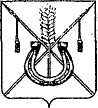 АДМИНИСТРАЦИЯ КОРЕНОВСКОГО ГОРОДСКОГО ПОСЕЛЕНИЯКОРЕНОВСКОГО РАЙОНАПОСТАНОВЛЕНИЕот 28.06.2017   		                                                  			  № 1252г. Кореновск О проекте решения Совета Кореновского городского поселения Кореновского района «О внесении изменений в решение Совета Кореновского городского поселения Кореновского районаот 24 мая 2017 года № 296 «Об утверждении порядка оказанияплатных услуг муниципальными казенными учреждениямиКореновского городского поселения Кореновского района»»В соответствии с решением Совета Кореновского городского                поселения Кореновского района от 22 апреля 2014 года № 426 «О порядке внесения проектов муниципальных правовых актов в Совет Кореновского городского поселения Кореновского района» администрация Кореновского городского поселения Кореновского района п о с т а н о в л я е т:1. Согласиться с проектом решения Совета Кореновского городского поселения Кореновского района «О внесении изменений в решение Совета Кореновского городского поселения Кореновского района от 24 мая 2017 года    № 296 «Об утверждении порядка оказания платных услуг муниципальными казенными учреждениями Кореновского городского поселения Кореновского района», представленным юридическим отделом администрации Кореновского городского поселения Кореновского района.2. Направить проект решения Совета Кореновского городского поселения Кореновского района «О внесении изменений в решение Совета Кореновского городского поселения Кореновского района от 24 мая 2017 года № 296                                  «Об утверждении порядка оказания платных услуг муниципальными казенными учреждениями Кореновского городского поселения Кореновского района» в Совет Кореновского городского поселения для рассмотрения в установленном порядке (прилагается).3. Назначить представителем главы Кореновского городского поселения Кореновского района при обсуждении данного проекта решения в Совете Кореновского городского поселения Кореновского района начальника юридического отдела администрации Кореновского городского поселения Кореновского района М.В.Омельченко.24. Общему отделу администрации Кореновского городского поселения Кореновского района (Устинова) обеспечить размещение настоящего постановления на официальном сайте администрации Кореновского городского поселения Кореновского района в информационно-телекоммуникационной сети «Интернет».5. Постановление вступает в силу со дня его подписания.ГлавыКореновского городского поселения Кореновского района							              Е.Н. Пергун ПРОЕКТ РЕШЕНИЯСовета Кореновского городского поселенияКореновского района___________________года		                                    № _____ г. Кореновск О внесении изменений в решение Совета Кореновского городского поселения Кореновского района от 24 мая 2017 года № 296 «Об утверждении порядка оказания платных услуг муниципальными казенными учреждениями Кореновского городского поселения Кореновского района»В соответствии с Федеральным законом от 6 октября 2003 года № 131 –ФЗ «Об общих принципах организации местного самоуправления в Российской Федерации»», в целях приведения муниципального правового акта в соответствие с требованиями действующего законодательства, Совет Кореновского городского поселения Кореновского района р е ш и л:1. Внести в решение Совета Кореновского городского поселения Кореновского района от 24 мая 2017 года № 296 «Об утверждении порядка оказания платных услуг муниципальными казенными учреждениями Кореновского городского поселения Кореновского района» следующие изменения:1.1. Пункт 2.2 раздела 2 приложения к решению изложить в новой редакции:«2.2. Перечень платных услуг, оказываемых казенными учреждениями, утверждается муниципальным правовым актом администрации Кореновского городского поселения Кореновского района.».1.2. Пункт 3.1 раздела 3 приложения к решению изложить в новой редакции:«3.1. Тарифы стоимости платных услуг, оказываемых учреждениями, утверждаются постановлением администрации Кореновского городского поселения Кореновского района.».1.3. Подпункт 3.1.3 пункта 3.1 раздела 3 приложения к решению изложить в новой редакции:«3.1. Постановление администрации Кореновского городского поселения Кореновского района об утверждении тарифов стоимости платных услуг, оказываемых учреждениями, подлежат официальному опубликованию.».2. Настоящее решение подлежит опубликованию в печатном средстве массовой информации и размещению на официальном сайте администрации Кореновского городского поселения Кореновского района в информационно-телекоммуникационной сети «Интернет». 3. Решение вступает в силу после его официального опубликования.ПРИЛОЖЕНИЕк постановлению	администрацииКореновского городского поселенияКореновского районаот 28.06.2017 № 1252ГлаваКореновского городского поселенияКореновского района                                             Е.Н. ПергунПредседатель Совета  Кореновского городского поселенияКореновского района                           Е.Д. Деляниди